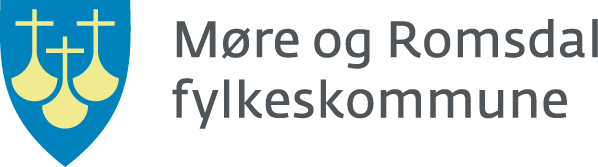 Namn og adresse (elev)
     Ikkje off.,jf. off.lova § 13og forv.lova § 13Enkeltvedtak om ikkje rett til spesialundervisning skoleåret      Skolen viser til kartlegging av behov for spesialundervisning og sakkunnig vurdering frå PPT ved       med dato      .Resultatet av kartlegging og sakkunnig vurdering viser at du vil få tilfredsstillande utbytte av tilpassa opplæring.Rektor ved       skole har gjort slikt vedtak:Du,       født       har fått avslag på søknaden din om rett til spesialundervisning på      , jf. opplæringslova § 5-1.Skolen si grunngiving for avslag på søknad om rett til spesialundervisning: Dersom det på eit seinare tidspunkt viser seg at eleven likevel har behov for spesialundervisning, kan skolen gjere om på dette vedtaket.Om klagerett: 
Eleven kan klage skriftleg innan 3 veker etter at vedtaket er mottatt. Eleven sjølv, eller den eleven gir fullmakt til, skal skrive klagen. Den må grunngjevast, og det må vere tydeleg kva for vedtak det blir klaga på, og kva dato ein fekk dette brevet. (Forvaltningslova §§ 2b og 28.) Klage skal skrivast til kompetanse- og næringsavdelinga i Møre og Romsdal fylkeskommune, men sendast til rektor ved skolen. Kompetanse- og næringsavdelinga vil enten gjere om vedtaket eller sende klaga vidare til Statsforvaltaren for endeleg avgjersle.Dokumentet er elektronisk godkjent og treng ikkje underskrift. Vedtaket skal arkiverast i opplæringsmappa til eleven i Websak. 